Vrede en Vrijheid maken kan iedereen, altijd, overal…
Voor wie?
Leerlingen PO: BB en VO: klas 1 en 2(De werkvorm is eenvoudig aan te passen aan de doelgroep.)
Bedoeling
De leerlingen onderzoeken hoe en waar zij vrede en vrijheid kunnen maken in hun eigen leefwereld. Ze ontwikkelen ideeën en oefenen in de praktijk. Ze veroorzaken een kettingreactie van kleine, maar heel belangrijke vredesactiviteiten.Educatieve doelen
- De leerlingen ‘vertalen’ hun visie op vrede en vrijheid door het ontwikkelen van kleine activiteiten.
- De leerlingen delen hun ervaringen met anderen en veroorzaken met anderen een kettingreactie.
 
Aandachtspunten
- De leerling krijgt een lijst met suggesties om vrede te maken. Het zijn er 25, maar er zijn er natuurlijk veel meer te bedenken.
- De leerling bekijkt de voorbeelden en geeft per actie een + of –, waarbij + staat voor: haalbaar om voor mij te doen en – voor: onhaalbaar. 
- Een aantal voorbeelden hebben misschien toelichting nodig. Ook kan het voorkomen dat de leerling de acties (nog) niet met ‘vrede en vrijheid’ maken in verband kan brengen.
- De leerling kiest vervolgens vijf activiteiten uit die het meest bij haar of hem passen en haalbaar zijn.
- De voorbeelden worden genoteerd en de volgende vragen worden beantwoord:
* Wie of wat heb ik nodig om de actie uit te voeren?
* Is er geld nodig? Zo ja, hoeveel en hoe kom ik daaraan?
* Hoeveel tijd vraagt het?
* Wanneer kan ik het doen?
* Kan ik het beter samendoen met een vriend of vriendin?
* Is de actie uit te voeren met de 1,5 meter afstandsregel?
* Kunnen de acties nu worden uitgevoerd of moet ik wachten tot de Coronamaatregelen voorbij zijn?
* Hoe kan ik de acties eventueel aanpassen?

Wanneer deze vragen beantwoord zijn, is het actieplan klaar.
Heel veel succes ermee!

Opdracht

Bekijk deze acties voor vrede en vrijheid.
Maak een keuze bij elke actie.
Zet een + als het haalbaar is voor jou om te doen.
Zet een – als het niet haalbaar is voor jou om te doen.1. 	Post een foto van iets dat voor jou vrede uitstraalt.
2.	Groet een thuisloze of straatnieuwsverkoper. Kijk niet weg.
3.   	Neem een mooie gewoonte over uit een andere cultuur.
4.   	Pomp stiekem de fietsbanden van je zus/broer/moeder op.
5.   	Haal een foto van een nieuwssite en maak een meme over vrede.
6.   	Lach veel en breng anderen aan het lachen.
7.   	Maak met je klas een tekening waar anderen vrolijk van worden.
8.   	Denk na over vooroordelen van jezelf en probeer ze te ontmaskeren.
9.  	Bedenk wie er allemaal voor jou zorgt. Voor wie zorg jij?
10.   Leer het woord vrijheid zeggen in vijf talen.
11.   Zoek uit welke monumenten er over de Tweede Wereldoorlog in je wijk of dorp staan.
12.   Wees aardig tegen een nieuwe klasgenoot. Het is spannend ergens nieuw te zijn.
13.   Help iemand met leren (daar leer je zelf ook van).
14.   Laat iemand voorgaan in de bus of in de winkel.
15.   Doe je mond open als je ziet dat iemand wordt gepest.
16.   Vraag een oude man wat hij vroeger voor werk deed.
17.   Kijk naar de aarde als een astronaut: we hebben er maar één. 
18.   Bedank de schoonmaker in de school of op het station.
19.   Ruim met je vrienden drie minuten afval van de straat op.
20.   Vraag een oude buurvrouw hoe ze leefde als kind.
21.   Doe bij een ruzie iets totaal anders, bijvoorbeeld de ander alleen maar gelijk geven.
22.   Sta elke dag tien minuten stil bij wat je doet of leer mediteren.
23.   Verstop een klein cadeautje in de tas van iemand uit je klas.
24.   Zeg goedemorgen tegen vijf mensen als je naar school fietst.25.	Stuur een aardig appje naar iemand die het moeilijk heeft.Maak een actieplan

* Wie of wat heb ik nodig om de actie uit te voeren?
_________________________________________________________________
* Is er geld nodig? Zo ja, hoe kom ik daaraan?
_________________________________________________________________
* Hoeveel tijd kost het?
_________________________________________________________________
* Wanneer kan ik het doen?
_________________________________________________________________
* Kan ik het beter samendoen met je vriend of vriendin?
_________________________________________________________________
* Is de actie uit te voeren met de 1,5 meter afstandsregel?
_________________________________________________________________
* Kunnen de acties nu worden uitgevoerd of moet ik wachten tot de Coronamaatregelen voorbij zijn?
_________________________________________________________________
* Hoe kan ik de acties eventueel aanpassen?
_________________________________________________________________

Je actieplan om vrede en vrijheid te maken, is klaar.

Heel veel succes ermee!
ACTIE! 
Zaai zonnebloemen voor vrede 
Zonnebloemenzaad is goedkoop en kan in grote zakken gekocht worden. Doe enkele zaadjes in een klein papieren zakje en plak er een sticker op met jouw tekst en Insta-account. Verspreid het zonnebloemzaad door de zakjes aan de straat of bij de deur te zetten. Zet er een bordje bij en vertel waarom je dat doet. Zaai zonnebloemen in de tuin, thuis, op school zodra die weer begint en overleg met de gemeente als jullie zonnebloemen op een rotonde of in een park willen zaaien. 

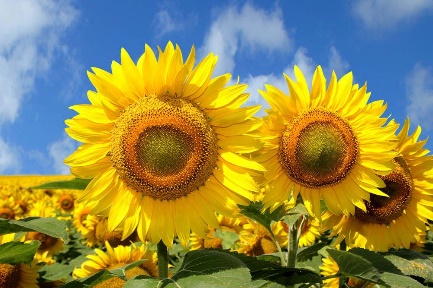 ACTIE! 
Belletje lellen met cadeautje
Dat is heel spannend om te doen, maar ook heel leuk. Leg een eigen gemaakt zakje met zonnebloemenzaad of een envelop met een mooie kaart voor de deur van iemand, bel dan aan en ren keihard weg. Kijk vanachter een heg of schutting auto stiekem naar de reactie van de buurman of buurvrouw. Eerst kijken zij (waarschijnlijk) heel boos, maar als ze het pakje zien, kijken ze blij. Dat is wel te hopen...

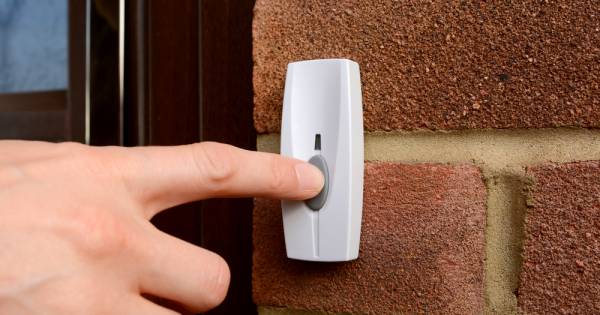 